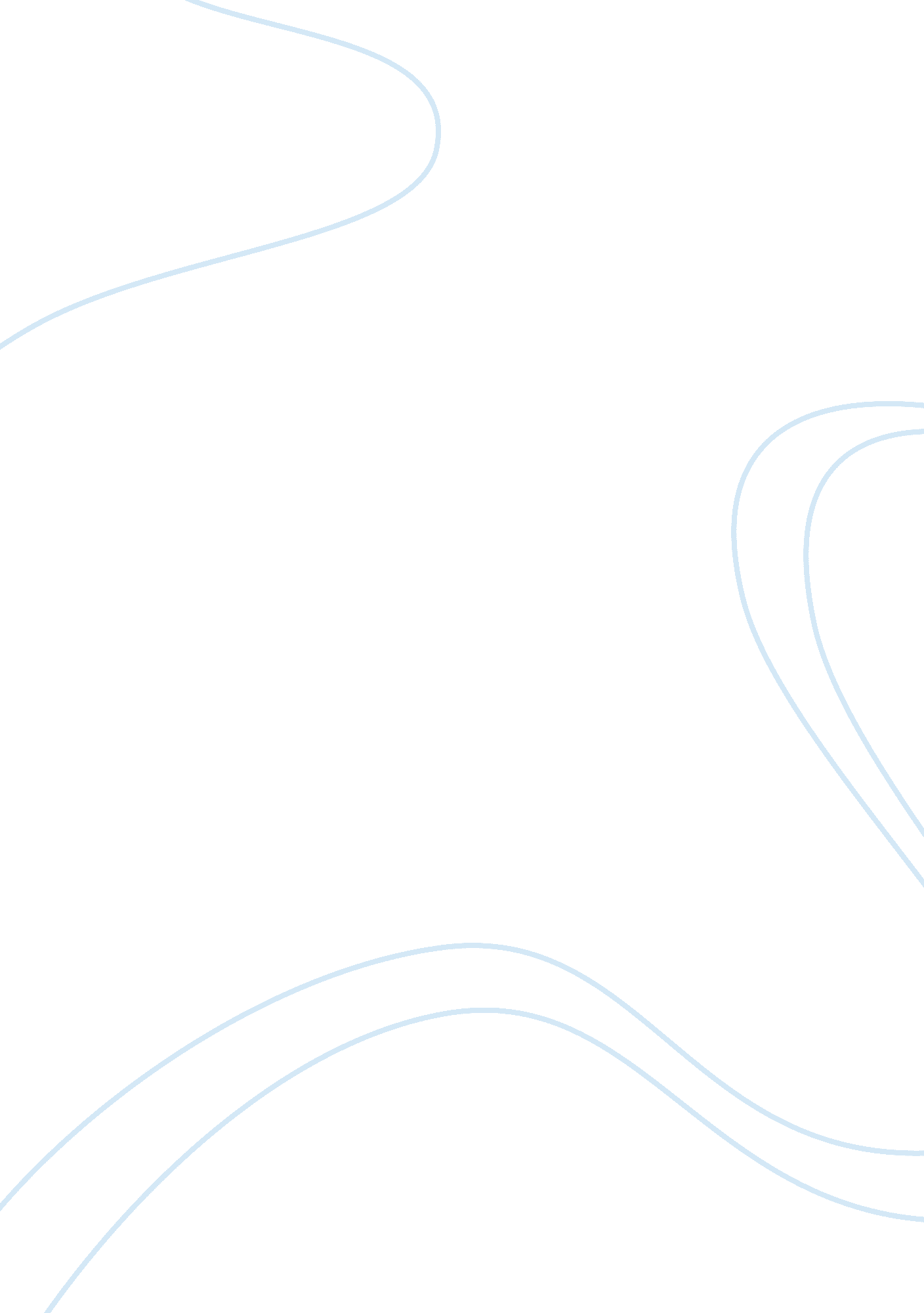 Education and its effect on lifeEducation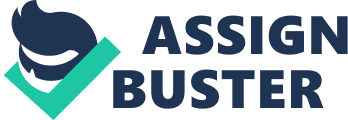 Geting instruction is one of the most critical facets of a individuals life. It should be seen every bit critical as the air we breathe. The root to keeping a strong wisdom and being an extraordinary individual is larning. `` Without instruction, you 're non traveling anyplace in this universe '' is a celebrated quotation mark by Malcolm X. His quotation mark reiterates that the competitory universe makes it indispensable for us to hold a proper instruction since it will function as our arm to suppress the universe. Educationwill assist a individual grow as an person because a extremely knowing individual will hold a better clasp on managing any job that comes his or her manner. Literacy is the foundation of what we are as persons. Every determination we make, every bit good as our idea procedure, is the footing of what we know. Deriving cognition gives us pleasance every bit good as encouragements our morale. Education should be portion of everyone 's life because it is one of the most cherished ownerships a individual could of all time hold since that can open doors and ease the tract for future accomplishment and economic successes. However, many Americans are faced with many hurdlings along the manner that they need to get the better of. One of the hurdlings that we encounter with instruction is the manner school is perceived by people. Americans have lost their desire to larn ; really frequently we hear phrases like, `` school is tiring '' or `` school is a batch of work, '' among pupils. Children in school today would much prefer to be someplace else. These pupils would instead be out with their friends or cavort around their place or anyplace but be in school. Now, when in school, they fail to retrieve the chief ground why they are at that place. Thus, many pupils avoid school and sometimes do non trouble oneself to demo up at all. Harmonizing to the U. S. Department of Education National Center for Education Statistics, for every twenty nine seconds, another pupil bails out on school. This comes to over one million American high school pupils ' retreating from school every twelvemonth. The deficiency of motive and household values, every bit good as pupil duty, has created this crisis in the instruction system. In add-on, deficient support of schools along with quality instructors that are retiring are some of the jobs we encounter in the instruction system. In some parts of the United States, there is a deficiency of equal entree to stuffs for reading and composing due to budget restraints. In Allen D. Kanner 's article, `` Today 's Class Brought to You Byaˆ¦ '' he mentioned that with the babe boomers retiring, and a high turnover among new pedagogues, who are ordered to give direction on topics they are non decently trained for, are doing hard schoolroom state of affairss ( 280 ) . Similarly, Governor Jerry Brown 's statement last January 11 pointed out that K-12 instruction has 'borne the brunt ' of the province 's budget cuts with more than $ 18 billion in cuts over the last three old ages. This resulted in larger category sizes, plans are cut, and over 30, 000 pedagogues were laid away. These pedagogues are genuinely valuable to our community since they supply our kids with the information and the know-how that they can work with to better their fate and the fate of the whole existence. As a pupil, I have suffered the effects of ternary digit fee additions and the deficiency of available categories offered. The high cost of instruction has put the load non merely on the pupils, and many of their parents, but pedagogues, every bit good. Another major determiner that is partially responsible to the rational problems of Americans is poorness. Povertyis considered to be a serious at-risk factor, with more of the state 's kids confronting this quandary. Other determiners that may set these juvenile at-risk are unreliable vicinities, immature nonreader parents, unemployment along with deficient educational background. The phrase, `` at-risk, '' describes those kids, who are without a uncertainty, will neglect whether at school or life as a whole when sing their single state of affairss. In my experience while turning up, I noticed that pupils, who passed the fifth class and discontinue school to back up their household financially, are making a big uneducated labour force. Unfortunately, hapless households are more concerned with the basic necessities in life such asmoneyand nutrient, instead than books to assist their head grow. Without money and resources needed, kids will go on to turn up to go another statistic of poorness. However, the fluctuation in the quality of instruction should non be dependent upon the wealth or deficiency thereof. Helping those destitute pupils will raise the degree of instruction available to them which in bend will let them to acquire a better paying occupation to better back up their households. On the other manus, it could be argued that Americans are non in serious rational problem because of the impact that engineering is making in our instruction system. If we take a expression at the history of instruction for the past 1000s of old ages, we may merely conceive of how personal computing machines could hold impacted the educational system. When proficient cognition and right acquisition constructions are combined, proficient cognition will construct up their scholastic accomplishment. One manner that proficient cognition can assist pupils larn is by maintaining more pupils interested in the capable affair for longer periods of clip. Teenss and their parents believe that entree to the Internet improves the societal life andacademicwork of adolescents. For them, the usage of the Internet, for case, plays a cardinal function in their bonding with their friends, their households and their schools. Many younger people today are hooked to computing machines and advanced engineering. This captivation may maintain them at a computing machine terminus larning about some topic instead than staying interested in a book or a talk. Technologyin the instruction system has shaped the pupils and pedagogues in several practical techniques, among other things ocular field trips, proving tips, teacherresources, category web sites, and lesson programs. Adoption of engineering in schoolrooms should be foreseen as an plus instead than as a liability. Furthermore, state-of-the-art engineering must be available at schools in destitute vicinities since engineering can assist better their instruction system. Therefore, the significance of larning should ne'er be taken for granted. For illustration, an attention-getting definition of instruction in Wikipedia provinces, `` Education encompasses both the instruction and acquisition of cognition, proper behavior, and proficient competence. '' The higher the instruction a individual has, the greater opportunities of that individual set downing a better-paying occupation. With instruction, a individual can hold a successful life. It can supply people with information and cognition for acquiring a occupation and pursing theirdreams. `` Knowledge is power '' says the famed painter Francis Bacon. Although, knowledge entirely is non plenty for person to win in life ; a individual should besides hold the accomplishments to be a leader, to be extremely educated and ne'er leave at the sight of a job. Educated people are looked upon for counsel. Education is besides your manner to your success. An ideal instruction will non be possible if one of these three constituents is losing ; they are: parents, pedagogues and pupils. The pupil, the parent, and the pedagogue should ever cabal to develop and set up a unflawed academic program. I genuinely believe that my success is dependent on the picks that I make in life and the people that influence me turning up. 